附件：温二职专编外人员公开招聘报名表二维码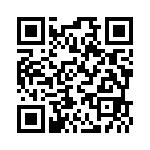 